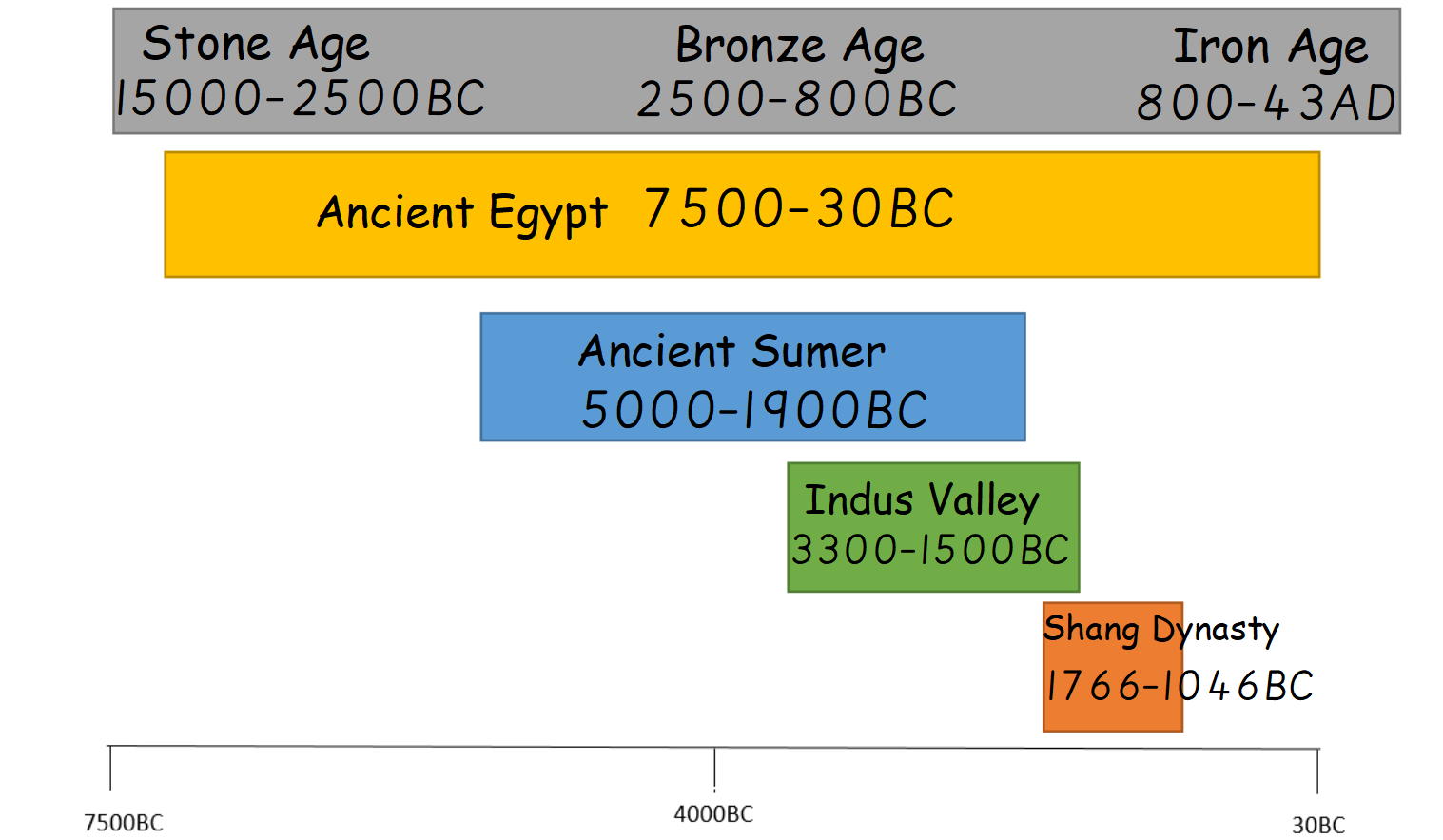 Y3 Knowledge Organiser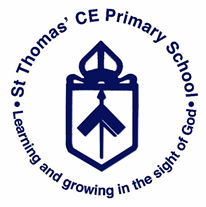 History- Ancient Civilisations Question: What are the achievements of the earliest civilisations?Key FactsHistory SkillsThe 4 main civilisations we are going to compare are: Ancient Egypt, Ancient Sumer, Indus Valley and The Shang Dynasty.AlldAncient Egypt and Ancient Sumer have large structures such as pyramids and temples.All happened before Jesus was born.Chronological understanding - Use terms related to the period and begin to date events understand more complex terms e.g. BCE/AD Historical Enquiry - Use a range of sources to find out about a period.- Observe small details – artefacts, pictures select and record information relevant to the study.Historical Concepts- Find out about everyday lives of people in time studied                  - Compare with our life todayKey VocabularyPictures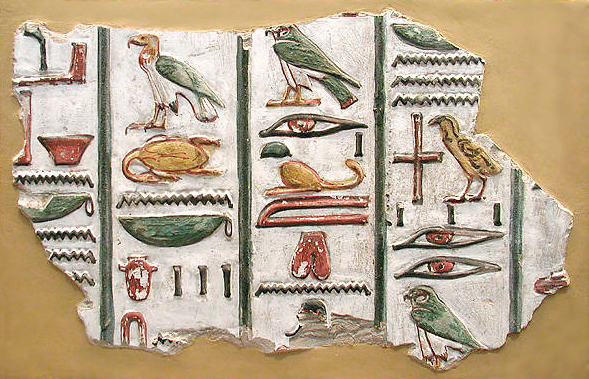 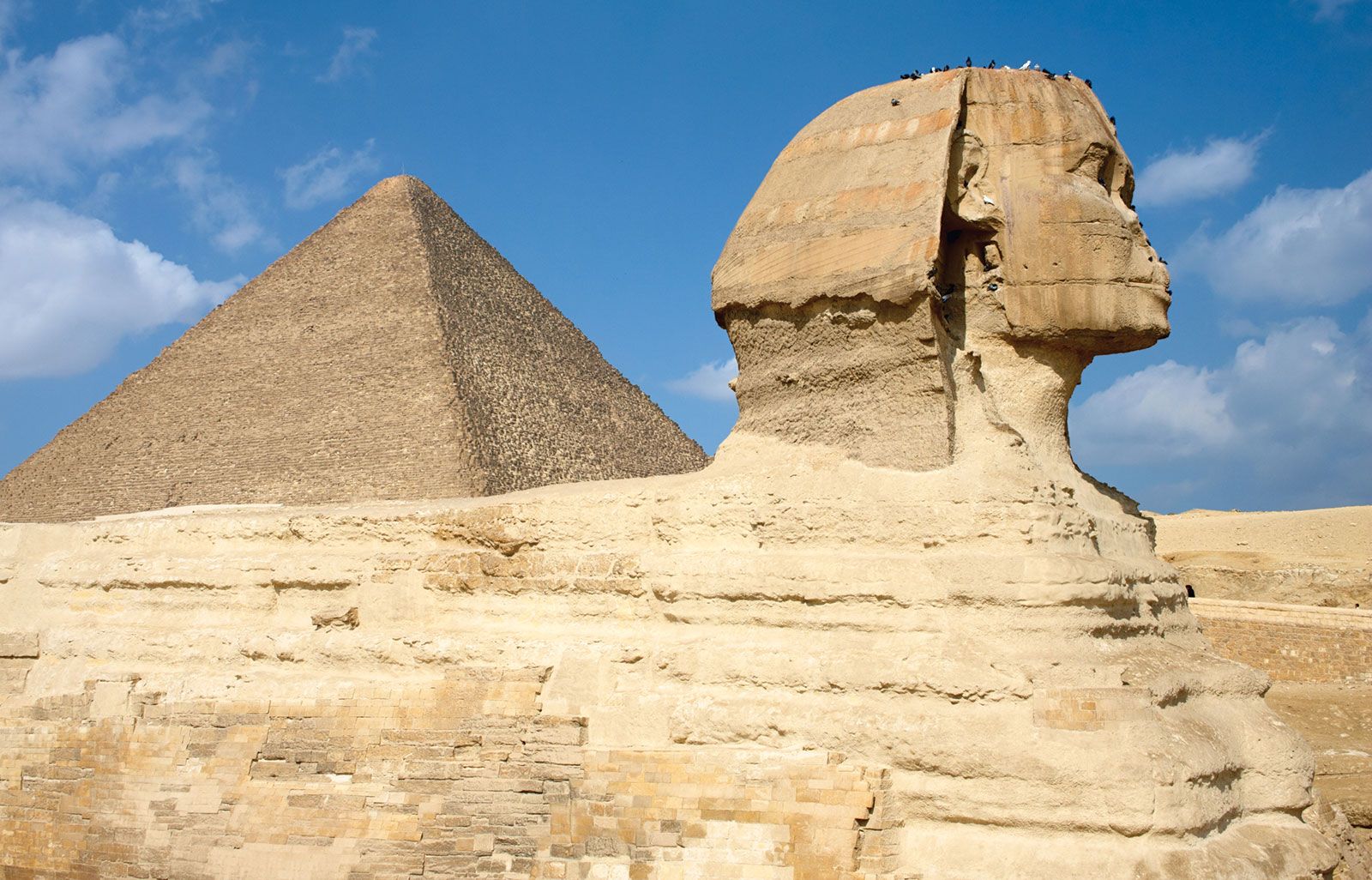 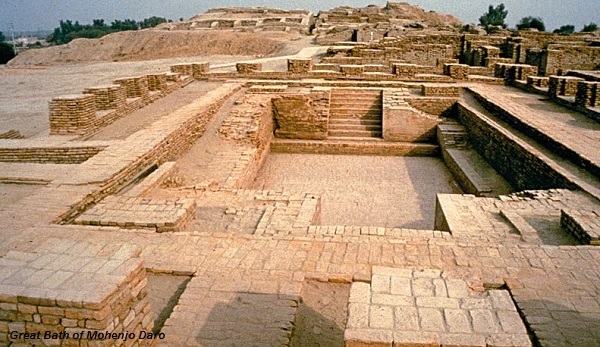 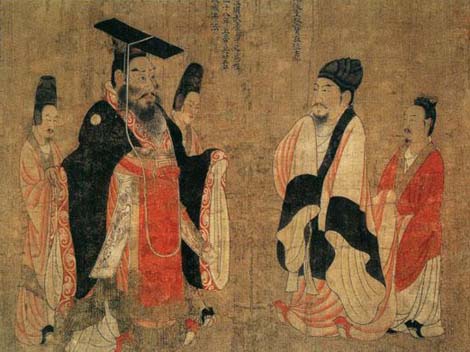 Time Line Time Line 